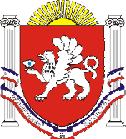 РЕСПУБЛИКА    КРЫМРАЗДОЛЬНЕНСКИЙ РАЙОНКОВЫЛЬНОВСКИЙ СЕЛЬСКИЙ СОВЕТ  65 заседание 1 созыва                                               РЕШЕНИЕ     30 ноября   2018 года                  с. Ковыльное                                           № 523 О рассмотрении представления прокуратуры Раздольненского района  от 16.11.2018 года № 14-2018  «Об устранении нарушений законодательства о защите населения и территории от чрезвычайных ситуаций природного и техногенного характера»           Рассмотрев представление прокуратуры Раздольненского  района от 16.11.2018 года № 14-2018  «Об устранении нарушений законодательства о защите населения и территории от чрезвычайных ситуаций природного и техногенного характера» Ковыльновский сельский советРЕШИЛ: 1. Представление прокуратуры Раздольненского района  от 16.11.2018 года № 14-2018  «Об устранении нарушений законодательства о защите населения и территории от чрезвычайных ситуаций природного и техногенного характера» удовлетворить. 2. Поручить Администрации Ковыльновского сельского  поселения устранить указанные нарушения в кратчайшие сроки.  3.За допущенные нарушения требований законодательства привлечь к дисциплинарной ответственности в виде замечания председателя Ковыльновского сельского совета - главу Администрации Ковыльновского сельского поселения Михайленко Юрия Николаевича.4. Настоящее решение вступает в силу с момента его принятия.5. Обнародовать настоящее решение на информационном стенде Ковыльновского сельского совета, расположенном по адресу: с. Ковыльное, ул. 30 лет Победы 5  и  на официальном сайте Администрации Ковыльновского сельского поселения в сети Интернет http://kovilnovskoe-sp.ru/.Председатель Ковыльновского сельского совета 						               Ю.Н. Михайленко